PANDUAN HIBAH PENELITIAN MAHASISWA S2/MAGISTER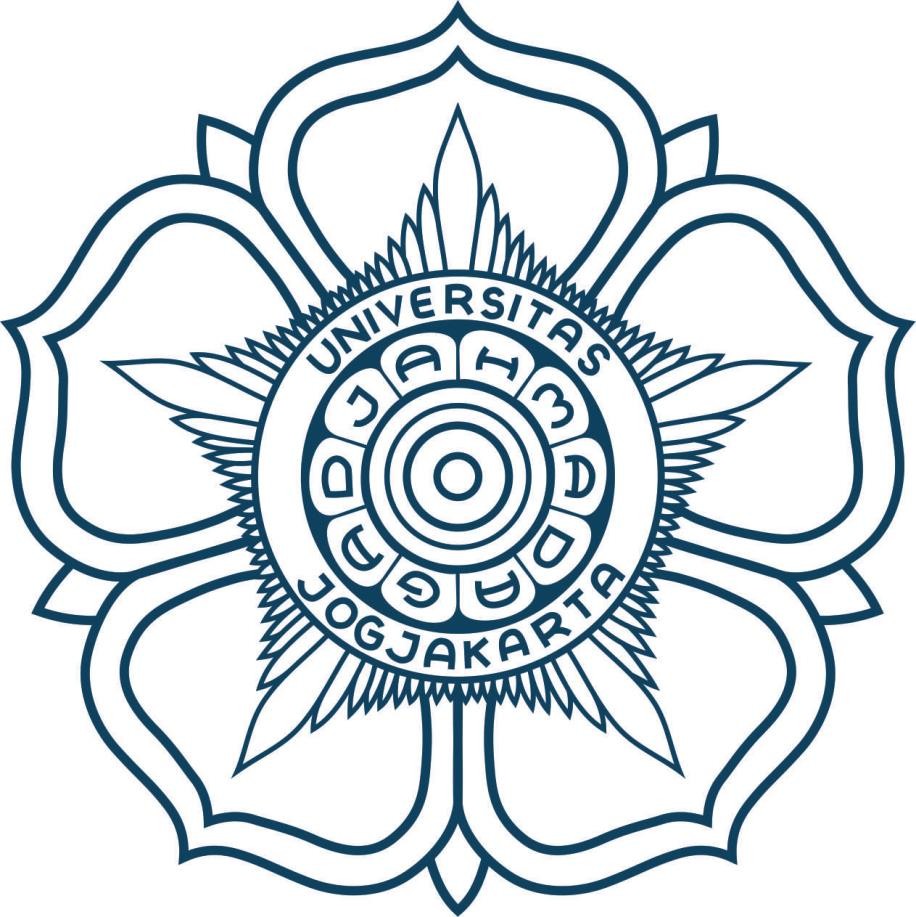 PUSAT STUDI LINGKUNGAN HIDUP UNIVERSITAS GADJAH MADATAHUN 2021KATA PENGANTARPusat Studi Lingkungan Hidup Universitas Gadjah Mada (PSLH UGM) merupakan pusat studi yang memiliki misi untuk melaksanakan Tri Dharma Perguruan Tinggi dalam rangka inisiasi dan akselerasi perlindungan dan pengelolaan lingkungan hidup yang lestari dan berkelanjutan. Misi ini dilaksanakan melalui penyebarluasan, penerapan, dan pengembangan konsep dan prinsip pembangunan berkelanjutan, melalui kegiatan pelatihan–pelatihan di bidang lingkungan; pendampingan masyarakat terkait dengan kajian mengenai lingkungan hidup; maupun dalam kegiatan penelitian tentang lingkungan hidup. Sebagai bentuk dukungan dan perhatian pada isu penelitian di bidang lingkungan hidup, PSLH UGM menyelenggarakan program Hibah Penelitian Mahasiswa Pascasarjana memberikan fasilisitas kepada mahasiswa untuk melakukan penelitian melalui kegiatan Hibah Penelitian Mahasiswa Pascasarjana.Buku Panduan Hibah Penelitian Mahasiswa ini disusun sebagai panduan dalam penyelenggaraan hibah tersebut. Buku Panduan ini berisi berbagai informasi  terkait penelitian mahasiswa mulai dari mekanime pengajuan proposal penelitian, mekanisme seleksi dan evaluasi, pelaksanaan penelitian, dan pelaporan penelitian. Buku Panduan ini bukan ditujukan untuk membatasi kreativitas peneliti dalam melakukan penelitian dan menuliskan hasil penelitiannya, namun lebih pada tujuan sebagai pedoman agar penyelenggaan pelaksanaan kegiatan penelitian dapat lebih tertib, efektif dan efisien.Atas terbitnya panduan ini kami menyampaikan ucapan terimakasih dan penghargaan setinggi-tingginya kepada semua anggota tim penyusun dan berbagai pihak yang telah berperan aktif sejak penyusunan draft panduan sampai dengan terbitnya Panduan Hibah Penelitian Mahasiswa tahun 2021. Semoga program ini dapat bermanfaat bagi para peserta dan masyarakat pada umumnya.Yogyakarta, 07 Mei 2021 KepalaDr. M. Pramono Hadi, M.Sc.DAFTAR ISISkema Penelitian Penelitian mahasiswa dilakukan untuk mendorong pemikiran-pemikiran dari mahasiswa sebagai bagian dari sivitas akademika Universitas Gadjah Mada sehingga dapat mendukung pula pengembangan ilmu pengetahuan dan pengabdian masyarakat sesuai dengan jenjang pendidikan yang sedang ditempuh. Luaran penelitian  berupa manuskrip jurnal yang disubmisi pada jurnal nasional terakreditasi.Tema dari hibah penelitian mahasiswa ini difokuskan pada permasalahan lingkungan hidup terkini atau yang menjadi trending topic di Indonesia. Meskipun tidak terbatasi, namun secara khusus tema Hibah Penelitian Mahasiswa PSLH UGM 2021 ini adalah “Tata Kelola Lingkungan Hidup di Indonesia”Kriteria PengusulPeneliti adalah Mahasiswa Aktif Universitas Gadjah Mada yang terdaftar pada jenjang S2 (Magister) dibuktikan dengan upload KHS terakhir pada form submisi proposal penelitian.Proposal Penelitian Mahasiswa dapat diajukan baik secara Individu maupun secara berkelompok (paling banyak 3 orang), dengan catatan bahwa nominal dana penelitian tetap sesuai dengan besaran dana yang telah ditetapkan.Bagi yang mengusulkan penelitian secara berkelompok, ketua peneliti diwajibkan dari mahasiswa aktif S2 UGM. Sedangkan, anggota peneliti dapat dari mahasiswa aktif S1 maupun S2 UGMSemua pengusul wajib mengikuti semua proses dalam rangkaian seleksi penelitian mahasiswa dan wajib mengikuti semua format yang telah ditetapkan oleh Pusat Studi Lingkungan Hidup UGM selaku penyelenggaraan kegiatan penelitian.Semua pengusul memiliki integritas dan komitmen untuk menyelesaikan riset sesuai dengan target hasil dan waktu yang ditetapkan.Pengusul penelitian tidak sedang menjalani sanksi penelitian dari fakultas/universitas.Tata Cara Pengajuan ProposalMahasiswa Pengusul penelitian mengajukan dua jenis dokumen, meliputi:Proposal PenelitianCV (seluruh personil penelitian)Usulan disampaikan melalui Form Submisi Proposal Penelitian Tahun 2021 (di http://ugm.id/HibahPenelitianPSLHUGM2021).Nilai Hibah PenelitianUsulan penelitian yang dinyatakan lolos akan didanai dengan nilai maksimal  hibah penelitian sebagai berikut :Mekanisme Pencairan Dana PenelitianAdapun mekanisme pencairannya dana dibagi dalam 2 tahap sebagai berikut:Pencairan dana tahap pertama sebesar 80% (delapan puluh persen) dari nilai hibah, dilakukan setelah pengumuman proposal dinyatakan layak untuk didanai. Pencairan Dana dilakukan pada Bendahara dengan menyerahkan Berita Acara Penerimaan Proposal Final.Pencairan dana tahap kedua sebesar 20% (dua puluh persen) dari nilai hibah. Pencairan dilakukan pada Bendahara yang ditunjuk pada saat pencairan tahap pertama dengan menyerahkan Berita Acara Penerimaan Manuskrip Jurnal.Apabila peneliti dapat menunjukkan dan/atau menyerahkan bukti submisi jurnal maka akan mendapatkan insentif dari Pusat Studi Lingkungan Hidup UGM sebagai bentuk reward sebesar Rp. 2.500.000,-Outline ProposalMahasiswa menyusun dan mengunggah proposal yaitu sampul (halaman judul), halaman utama (daftar isi, halaman inti dan lampiran), halaman inti (pendahuluan sampai dengan daftar pustaka) maksimal 15 (lima belas) halaman. Usulan Penelitian disampaikan dalam Bahasa Indonesia, proposal ditulis menggunakan huruf Times New Roman ukuran 12 dengan jarak baris 1,5 spasi, ukuran kertas A-4, margin kiri 3,5 cm, margin kanan, atas, dan bawah masing-masing 2,5 cm. Halaman kelengkapan sampul sampai dengan daftar isi diberi nomor halaman dengan huruf: i, ii, iii,.. dst., yang diletakkan pada sudut kanan bawah. Halaman utama yang dimulai dari pendahuluan sampai dengan lampiran diberi nomor halaman dengan angka arab: 1, 2, 3,….dst, yang diletakkan pada sudut kanan atas. Format penulisan mengikuti sistematika sebagai berikutJUDUL (1 halaman)Disampaikan dengan ringkas dan mengindikasikan dengan jelas pendekatan penelitian atau pertanyaan kunci dalam penelitian. Kaidah judul juga menyesuaikan gaya selingkung jurnal yang dituju. Halaman ini juga berisikan informasi tentang tim penelitian (termasuk anggota peneliti) dan kontak (email dan no telpon) yang menjadi narahubung.BAB I. PENDAHULUAN (8-10 paragraf)Memuat secara ringkas: 1) latar belakang atau permasalahan di seputar topik penelitian; 2) justifikasi ilmiah dan permasalahan yang akan diteliti (dapat disajikan dalam bentuk list / daftar pertanyaan maupun problem statement; 3) literature review (studi-studi dan debat ilmiah yang berkaitan dengan permasalahan/topik penelitian); 4) urgensi dan signifikansi penelitian; dan 5) kontribusi penelitian terhadap topik studi;BAB II. METODOLOGI (2-3 paragraf)Memuat metode penelitian dan kerangka konseptual/teoritis penelitian. Bagaimana pengambilan data dan analisis akan akan dilakukan. Bagian ini juga dapat menunjukkan ruang lingkup dan batasan dari metode yang dipilih.BAB III. RENCANA OUTPUT Dalam bab ini setidak-tidaknya memuat secara ringkas:Outline Manuskrip (sesuai gaya selingkung jurnal yang dituju)Lazimnya berisi pendahuluan; metode/pendekatan/metodologi/; sub pokok bahasan; dan kesimpulan/diskusi. Setiap bagian dari outline diberikan deskripsi singkat (1 paragraf) mengenai substansi yang akan dikembangkan dari outline tersebut.Jurnal yang ditujuPengusul mencantumkan 2 – 3 jurnal nasional yang menjadi pilihan tujuan submisi dan status akreditasi dari Jurnal yang dituju.BAB IV. JADWAL PENELITIAN Memuat secara ringkas rencana kegiatan dan waktu kegiatan dalam penelitian.DAFTAR PUSTAKAMemuat referensi yang didiskusikan dalam, dan digunakan untuk menyusun, proposal. Format dan contoh penulisan kutipan, catatan kaki dan daftar pustaka dapat dilihat pada Lampiran 3. panduan ini.Penilaian Proposal PenelitianPenilaian proposal untuk desk evaluation dilakukan oleh board of reviewer yang bidang keilmuannya sesuai dengan topik yang diusulkan dalam proposal penelitian.Adapun komponen penilaian dalam proses seleksi proposal nanti meliputi beberapa aspek sebagai berikut:Jika jumlah proposal yang masuk melebihi kuota hibah yang tersedia, maka proposal yang diterima akan ditentukan berdasarkan peringkat hasil penilaian sejawat.Mentoring Setiap penelitian yang lolos akan didanai, kemudian dilakukan pendampingan oleh Mentor yang ditentukan berdasarkan kesesuaian kepakarannya dengan topik yang diteliti. Kosultasi dengan mentor (mentoring) dilaksanakan selama penelitian berjalan, sekaligus untuk memberikan masukan terhadap draft manuskrip jurnal sebagai luaran penelitian dan menyempurnakan manuskrip sebelum disubmit ke jurnal nasional yang dituju.Luaran PenelitianSoftcopy Manuskrip Jurnal;Softcopy Bukti Submisi Jurnal;Softcopy Konten Poster Publikasi Hasil Penelitian yang disusun, agar nantinya dapat dipublikasi di website PSLH UGM dan akun media sosial PSLH UGM.Jadwal Pelaksanaan PenelitianProgram Hibah penelitian Mahasiswa ini dirancang untuk kurun waktu 6 (Enam) bulan, dimulai pada Bulan Juni hingga Bulan November 2021. Adapun detail uraian kegiatan sebagai berikut:CATATAN:Tanggal dapat berubah sewaktu-waktu. Perubahan akan diinformasikan di website pslh.ugm.ac.id atau akan dihubungi oleh admin ke nomor yang sudah dilampirkanPenutupSemoga panduan ini dapat menjadi acuan yang jelas dalam pembuatan proposal Program Hibah Penelitian Mahasiswa PSLH UGM Tahun Anggaran 2021.LAMPIRAN-LAMPIRANLampiran 1 – Format Halaman Judul ProposalPROPOSAL PENELITIAN        MAHASISWA PASCASARJANADIAJUKAN KEPADA PUSAT STUDI LINGKUNGAN HIDUP UNIVERSITAS GADJAH MADA            MELALUI BIDANG PENELITIAN DAN PENGABDIAN MASYARAKATPUSAT STUDI LINGKUNGAN HIDUP UNIVERSITAS GADJAH MADAJUDUL : (contoh)DARURAT SAMPAH DI TPST PIYUNGAN, BANTUL DAN DAMPAKNYA BAGI WARGA YOGYAKARTA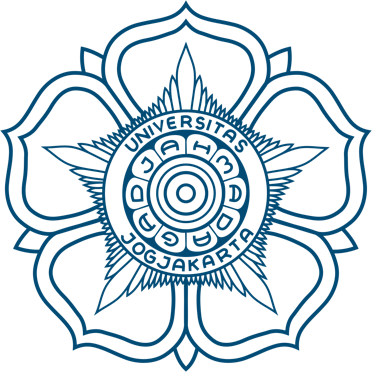 OLEH(NAMA)NIM……………………………………. (NAMA)NIM………………………………………PUSAT STUDI LINGKUNGAN HIDUP UNIVERSITAS GADJAH MADA 2021Lampiran 2 - Contoh Curriculum Vitae (CV) *Pengalaman Penelitian 5 Tahun Terakhir:Pengalaman Publikasi 5 tahun terakhir:Yogyakarta,	2021(Peneliti)*	Format ini tidak mengikat. Pengusul dapat menggunakan format lain untuk penulisan CV yang memuat informasi kegiatan Tri Dharma Perguruan Tinggi pada lima tahun terakhir.Lampiran 3 – Pedoman Tata  Cara Penulisan Daftar Pustaka, Kutipan dan Catatan KakiDaftar PustakaPenulisan daftar pustaka disusun secara alfabetis dengan nama pengarang dibalik. Tata cara penulisan adalah sebagai berikut:Buku(nama penulis), (tahun terbit), (judul), (edisi), (nama penerbit), (kota penerbit). Contoh: Falkner, R., 2013. The Handbook of Global Climate and Environment Policy. Wiley-Blackwell, West Sussex, pp 11-12.Artikel Jurnal(nama penulis), (tahun), (judul karangan), (nama majalah/jurnal), (volume), (nomor), (halaman pertama dan terakhir). Contoh: Roto, R., Tahir, I., dan Solikhah, U.N., 2009. Aplikasi Pengolahan Polutan Anion Khrom (VI) dengan Agen Penukar Ion Hydrotalcite Zn-Al-SO4. Jurnal Manusia dan Lingkungan, 16 (1):41-53.Hasil Penelitian/Tugas Akhir(nama pengarang), (tahun terbit), (judul), (jenis publikasi (hasil penelitian/skripsi/tesis/disertasi)), (institusi), (tempat institusi).  Mertokusumo, Sudikno, 1971, Sejarah Peradilan dan Perundang-undangannya di Indonesia Sejak 1942 dan Apa Kemanfaatannya bagi Indonesia, Disertasi, Program Doktor Fakultas Hukum Universitas Gadjah Mada, Yogyakarta.Makalah/Pidato(nama pengarang), “(judul)”, (jenis publikasi), (forum), (tempat), (waktu). Contoh: Hardjasoemantri, Koesnadi, “Aspek Hukum Peran Serta Masyarakat dalam Pengelolaan Lingkungan Hidup”, Pidato, Pengukuhan Guru Besar pada Fakultas Hukum Universitas Gadjah Mada, Yogyakarta, 15 April 1985.Artikel dalam Antologi dengan Editor(nama pengarang), “(judul artikel)”, dalam (editor), (tahun), (judul buku), (penerbit), (tempat terbit).Contoh: Madison, James, “The Federalist No. XVIII”, dalam Hamilton, Alexander, et al., 1837, The Federalist: On the New Constitution, Written in the Year 1788, Glazier, Masters & Smith, Hallowell.Artikel Majalah atau Koran(nama   pengarang), “(judul   artikel)”, (nama   majalah/koran), (tanggal artikel  diterbitkan).Contoh: Falaakh, Mohammad Fajrul, “Monarki Yogya Inkonstitusional?”, Kompas, 1 Desember 2010.Internet(nama pengarang), “(judul artikel)”, (alamat url lengkap), diakses (tanggal akses). Contoh: Komisi Perlindungan Anak Indonesia, "52 Komisi Negara, KPAI Ditentukan Seleksi Alam", http://www.kpai.go.id/publikasi-mainmenu-33/29-52-komisi-negara-kpai-ditentukan-seleksi-alam-.html, diakses 15 Januari 2011.Kutipan dan Catatan KakiKutipan dan Catatan Kaki dapat dibedakan menjadi kutipan langsung dan kutipan tidak langsung. Kutipan langsung harus sama dengan aslinya, sedangkan kutipan tidak langsung merupakan hasil penyimpulan dari literatur tertentu atas pendapat orang atau sumber lainnya dengan menggunakan kalimat sendiri.Kutipan langsung yang panjangnya lima baris atau lebih diketik dengan cara mengosongkan 4 ketukan dari garis batas (margin) sebelah kiri dalam satuan baris dan tidak diberi tanda petik dengan menggunakan spasi tunggal. Kutipan langsung yang panjangnya kurang dari lima baris dimasukkan dalam teks dan diketik biasa dengan menggunakan tanda petik (“) pada awal dan akhir kalimat. Penulisan kutipan tidak langsung dilakukan sama dengan cara menuliskan alinea pada umumnya. Setiap kutipan harus diberi nomor pada akhir kutipan dengan angka arab yang diketik ½ spasi di atas garis ketikan teks naskah. Nomor kutipan harus berurut sampai akhir bab. Kutipan atas pendapat yang bersumber pada tulisan orang lain yang dirujuk dalam penulisan hukum harus disebutkan sumbernya dengan menggunakan catatan kaki (footnote). Catatan kaki ini menunjukkan dan dirujuk dalam penulisan hukum harus disebutkan sumbernya dengan menggunakan catatan kaki (footnote). Catatan kaki ini menunjukkan dan menginformasikan sumber kutipan. Catatan kaki dapat digunakan pula untuk memberikan komentar mengenai sesuatu yang dikemukakan dalam teks.Contoh:  Imran Juhaefah, 2011, Hal Ihwal Kegentingan Yang Memaksa Sebagai Landasan Pembentukan Peraturan PemerintahPengganti Undang-Undang, Disertasi, Pascasarjana Universitas Muslim Indonesia, Makassar, hlm. 2.2Gerbens-Leenes, dkk, 2009, The Water Footprint of Energi from Biomass: A Quantitative Assesment and Consequeences of an Increasing Share of Bionergy Supply, Journal Ecological Economics, hlm. 64.Mahasiswa S2Rp. 5.000.000NoKriteria Penilaian1.Pemahaman peneliti atas topik dan permasalahan yang dipilih2.Urgensi topik penelitian sebagai bagian dari diskursus akademik3.Metode penelitian yang konsisten dengan permasalahan dan tujuan penelitian4.Kemampuan peneliti untuk memahami dan menggunakan berbagai referensi ilmiah sebagai referensi.5.Kemampuan peneliti untuk mengidentifikasi gap atau persoalan    yang belum terjawab pada isu/topik yang dipilih.6.Kemampuan	peneliti	untuk	menjelaskan	kontribusi/manfaat penelitiannya terhadap diskursus atas isu yang dipilih7.Kesesuaian topik atau isu yang diangkat dengan ruang lingkup jurnal            tujuanNoUraian KegiatanWaktu PelaksanaanKeterangan1Pengajuan Proposal Maksimal tanggal 31 Mei 2021Softcopy2Seleksi proposal 1 – 7 Juni 2021Desk Evaluation/Presentasi3Pengumuman8 Juni 20214Tanda tangan kontrak9 Juni 20215Penyelesaian Administrasi Pencairan Dana                    Tahap I 14 – 18 Juni 2021Termin I (80%)6Penyerahan draft manuskrip Jurnal Penelitian8 Oktober 20217Input tertulis dari Reviewer dan Perbaikan  Manuskrip9 – 29 Oktober 20218Penyerahan Manuskrip Final Bukti Submit Jurnal Penelitian12 November 2021 Softcopy9Penyelesaian Administrasi Pencairan Dana                    Tahap II15 – 19 November 2021Termin II (20%)Nama:NIM:Prodi/Konsentrasi:Posisi:*Ketua Peneliti/AnggotaTempat, tanggal lahir:Alamat:Pendidikan:S1S2Telepon:Email:TahunJudul PenelitianSumber DanaJenis Publikasi*(Jurnal/Buku/Publikasi Lain)Keterangan*(Tahun terbit, Volume, Nomor)Judul Publikasi